ΕΛΜΕ ΛΗΜΝΟΥ - ΑΓΙΟΥ ΕΥΣΤΡΑΤΙΟΥ                                                                    Προς: Σχολεία ΕΛΜΕ                                  Λ. ΔΗΜΟΚΡΑΤΙΑΣ 16                                                                                                  Κοιν.: Μέλη Σωματείου                                                                                                                                                          ΜΥΡΙΝΑ 81400 ΛΗΜΝΟΣ                                                                                            Αρ. Πρ: 15/05-02-2022http://www.elme-limnou.gr/email: elmelimnos@gmail.comΨΗΦΙΣΜΑΟΧΙ ΣΤΙΣ ΑΠΟΛΥΣΕΙΣ ΣΤΗ ΛΑΡΚΟΟ ΑΓΩΝΑΣ ΤΩΝ ΕΡΓΑΤΩΝ ΤΗΣ ΛΑΡΚΟ ΕΙΝΑΙ ΑΓΩΝΑΣ ΟΛΩΝ ΜΑΣΤο Δ.Σ. της ΕΛΜΕ Λήμνου και Αγίου Ευστράτιου καλεί όλους τους εκπαιδευτικούς σε μαζική μαχητική συμπαράσταση και αλληλεγγύη στον μεγάλο αγώνα των εργατών της ΛΑΡΚΟ και των οικογενειών τους. ΤΩΡΑ να εκφραστεί πολύμορφα και με κάθε τρόπο η μαζική, εργατική, λαϊκή αλληλεγγύη στον Αγώνα των εργατών της ΛΑΡΚΟ για το δικαίωμα στην δουλειά, για το δικαίωμα στην ζωή.Ο αγώνας των εργαζομένων της ΛΑΡΚΟ και του λαού της περιοχής είναι αγώνας όλων των εργαζομένων. Είναι υποχρέωση όλων μας, με κάθε τρόπο, με κάθε μέσο να σταθούμε στο πλευρό τους για να μην ολοκληρωθεί το έγκλημα της Κυβέρνησης στη ΛΑΡΚΟ!Την Τρίτη, 1 Φλεβάρη, η κυβέρνηση της ΝΔ, αντί μέτρων στήριξης στους εργαζόμενους της ΛΑΡΚΟ, παρέδωσε ως «τελεσίγραφο» ένα σχέδιο-καρμανιόλα με το οποίο προτίθεται να απολύσει όλους τους εργαζόμενους μέσα στον Φλεβάρη και να πετάξει στον δρόμο εκατοντάδες οικογένειες διώχνοντας τους από τον οικισμό, ώστε να παραδώσει την επιχείρηση στους ιδιώτες «απαλλαγμένη» από εργαζόμενους με δικαιώματα.Η ΛΑΡΚΟ μπορεί και πρέπει να παραμείνει ανοιχτή, γιατί μπορεί να διασφαλίζει τη δουλειά και τα δικαιώματα των εργαζομένων. Αν σκοπός δεν ήταν το κέρδος των επιχειρηματικών ομίλων, τότε ο ορυκτός πλούτος της χώρας μας και μονάδες σαν την ΛΑΡΚΟ θα μπορούσαν να λειτουργήσουν υπηρετώντας την ευημερία του λαού. Όμως, όλες οι Κυβερνήσεις διαχρονικά έχουν συστηματικά προχωρήσει στην απαξίωση της επιχείρησης, στη στοχοποίηση των εργαζομένων, στην υπερχρέωσή της. Για άλλη μια φορά επιβεβαιώνεται ότι τα εργοστάσια δεν τα κλείνουν οι εργάτες και οι αγώνες τους. Οι εργαζόμενοι με τον πολύχρονο αγώνα τους κράτησαν ανοιχτή τη ΛΑΡΚΟ κόντρα σε θεούς και δαίμονες. Με όλους τους εργαζόμενους στην θέση τους σμπαράλιασαν ξανά και ξανά τα σχέδια Κυβερνήσεων και επιχειρηματικών ομίλων. Τα εργοστάσια τα κλείνουν οι Κυβερνήσεις και τα αρπακτικά που ξεζουμίζουν τις πλουτοπαραγωγικές πηγές της χώρας, τις υποδομές που έφτιαξε ο λαός,  τον ιδρώτα και το αίμα των εργαζομένων που έχτισαν τα ντουβάρια και τις υψικάμινους της ΛΑΡΚΟ, για να τους πετάξουν μετά στο δρόμο. Η εργατική τάξη της χώρας μας, με τη δύναμη της αλληλεγγύης, της οργάνωσης και του ταξικού αγώνα να δώσει νέα βροντερή απάντηση στα σχέδια της Κυβέρνησης. Με κάθε τρόπο να εκφραστεί η αλληλεγγύη στον μεγάλο αγώνα των εργαζομένων της ΛΑΡΚΟ και του λαού της περιοχής. Σε κάθε χώρο δουλειάς, σε κάθε εργατογειτονιά να απλωθεί ένα τεράστιο κύμα αλληλεγγύης! Ο εγκληματικός, αντεργατικός σχεδιασμός Κυβέρνησης-Επιχειρηματικών ομίλων που απολύει και ξεσπιτώνει τους εργαζόμενους και τις οικογένειες τους να μείνει στα χαρτιά!ΤΩΡΑ ΔΥΝΑΜΩΝΟΥΜΕ ΤΗΝ ΑΛΛΗΛΕΓΓΥΗ ΑΥΤΟ ΤΟ ΕΓΚΛΗΜΑ ΔΕΝ ΘΑ ΠΕΡΑΣΕΙ!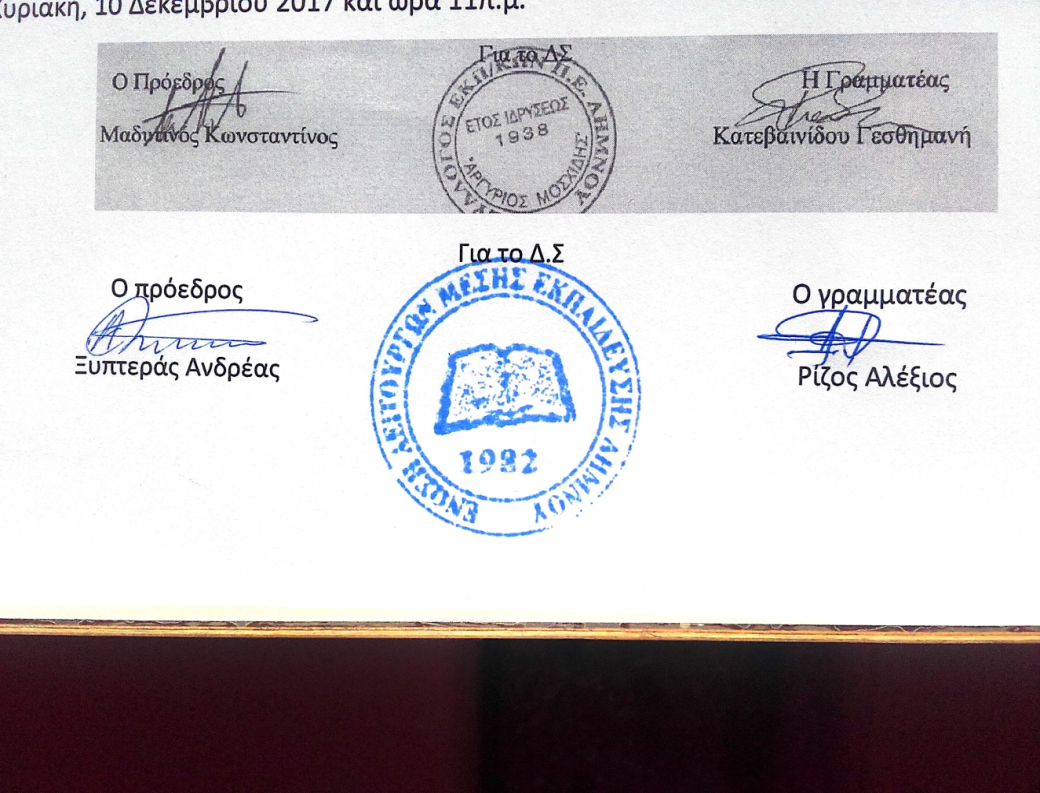 